Anlagen (Bilder, Texte, Quellen…):Fläche trifft Linie MonotypieDruckstöckePolyblock Weichplatten, Styrodurblöcke, Karton, …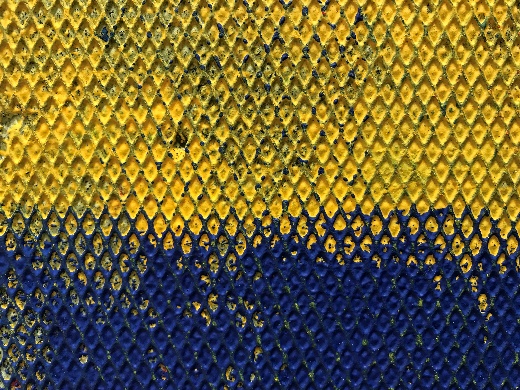 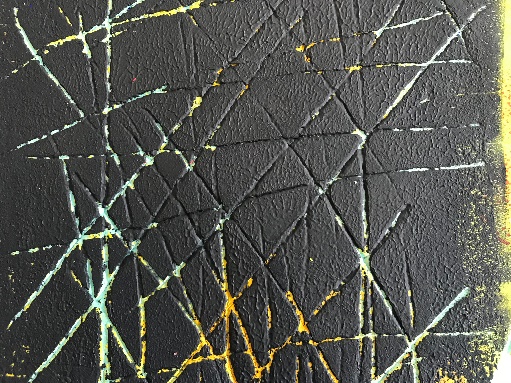 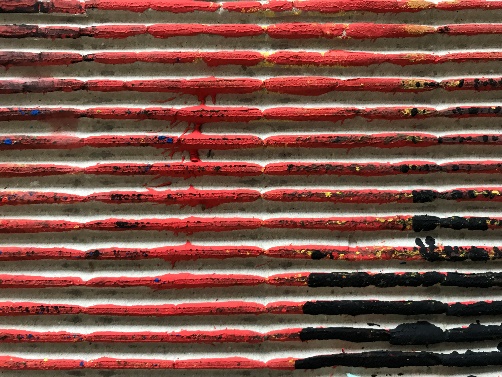 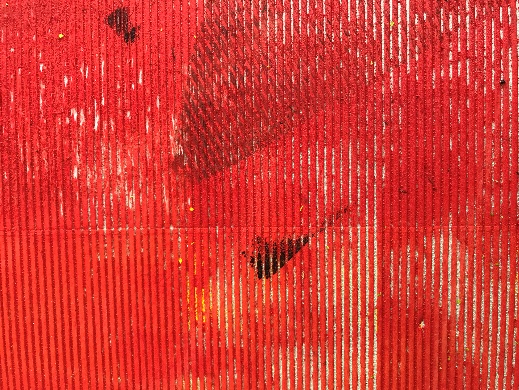  Verschieden Noppenfolien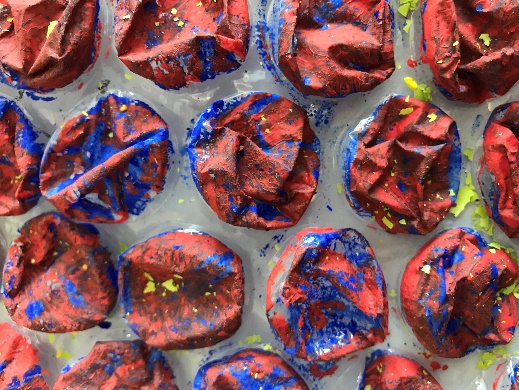 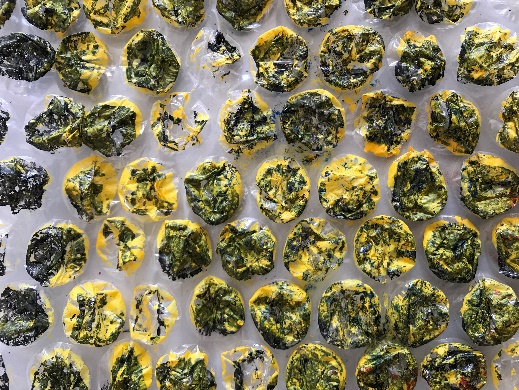 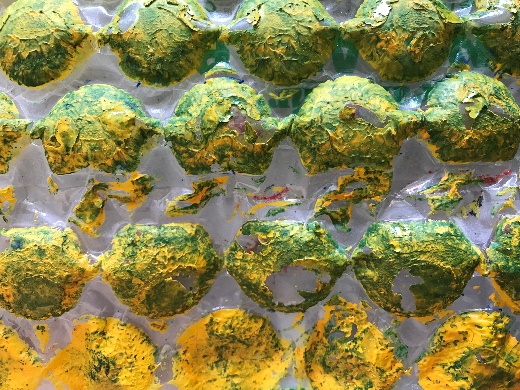 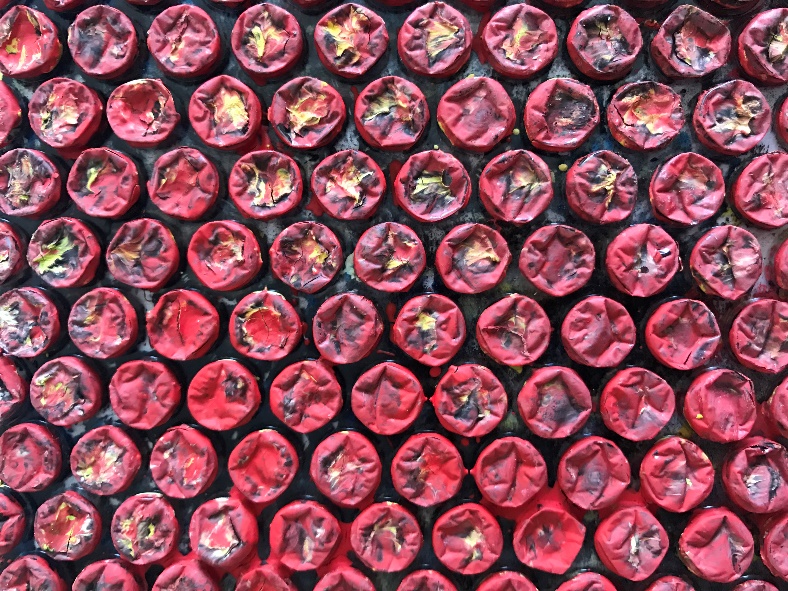 ArbeitsergebnisseVorübungen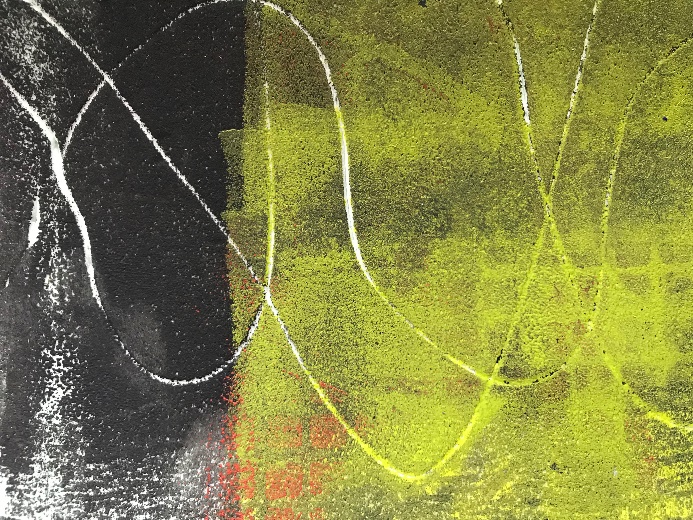 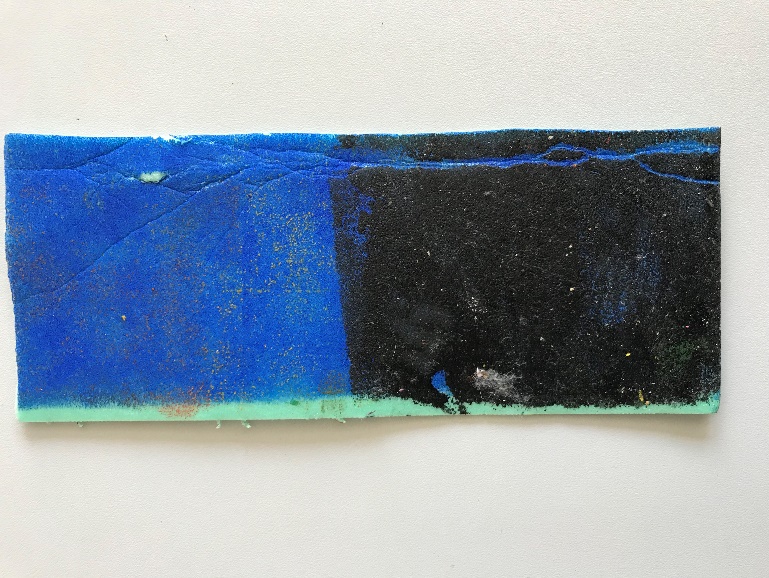 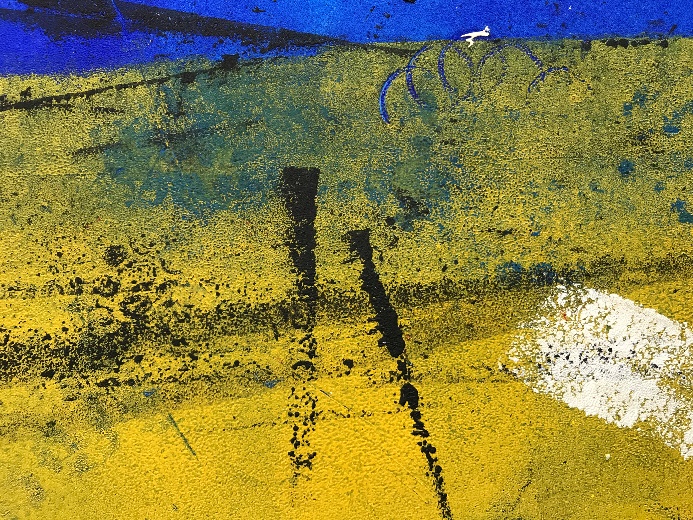 Abschlussaufgabe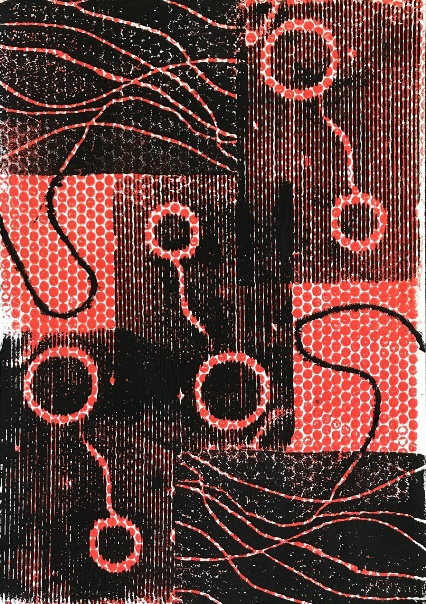 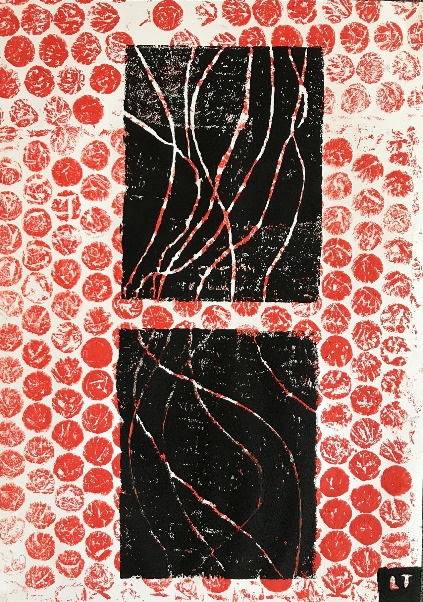 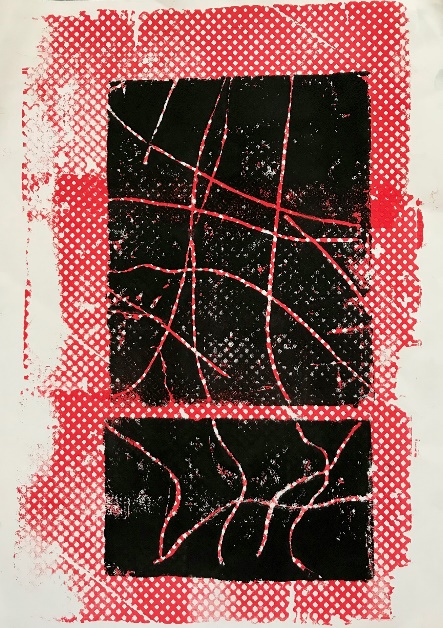 Julia Roth				          Luca Traub				 Lukas DenzerSchule/Schulart:  RealschuleLehrer/in:Susanne BaurKlasse: 9Unterrichtseinheit/Thema: Experimentelle Druck- Fläche trifft Linie